		APPLICATION FOR VESSEL REGISTRATION 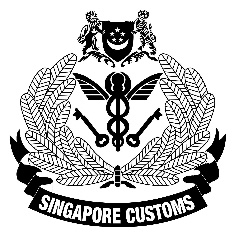 Singapore Customs, 55 Newton Road #07-02Revenue HouseSingapore 307987Tel No.: 6355 2000Email: customs_documentation@customs.gov.sg This form may take you 5 minutes to complete.You will need the following information to fill in the form:Carrier Agent’s detailsVessel DetailsSupporting Documents required for Vessel Registration (VR) application:Certification of Registry and any other supporting documentsThe application for VR is applicable for vessels with a net registered tonnage (NRT) between 75 and 300 (inclusive) if they are to be used to carry dutiable Liquor & Tobacco (L&T) products for exportation/re-exportation by sea. Note:Please fill in all fields unless otherwise stated. Indicate ‘NA’ where not applicable. If the vessel you intend to register is currently registered with Singapore Customs under another Carrier Agent, please liaise with the former agent to de-register the vessel under their company prior to submitting your application. Please complete this form and submit it together with all relevant supporting documents (listed in SECTION C) to Singapore Customs via the Networked Trade Platform (NTP) at www.ntp.gov.sg.General Information and Application Procedures for VRApplication Procedures for VRThe Applicant shall submit the completed and typewritten application form with all relevant supporting documents via the Networked Trade Platform (NTP) at www.ntp.gov.sg.After logging in to your NTP account, access your entity’s Data Repository to upload your application via the Singapore Customs folder which can be found under Data Tools & VAS > Data Repository > Partners Folder > Singapore Customs. From the Singapore Customs Folder, click on the Out folder followed by the Upload icon.Please upload the application form and all relevant supporting documents as a single file (e.g. JPG, GIF, PDF and ZIP). Please label the file name according to the type of application. The recommended file name for submission is: Application for <insert application name>_YYYYMMDD (e.g. Vessel Registration_20181101). If you are submitting multiple applications (of the same type) on the same day, please number your documents (e.g. Vessel Registration_20181101_2).Please tag your documents according to the type of application by selecting the relevant document type (i.e. “Vessel Registration (VR)”) from the dropdown under Document Type before submitting. By submitting the application, you declare that all information provided in the application is true and correct.Approved VROnce your application is approved, you may retrieve your VR approval letter via your entity’s Data Repository > Partners > Singapore Customs > In folder. SECTION A	APPLICANT DETAILSSECTION A	APPLICANT DETAILSYour Reference No. (optional): Your Reference No. (optional): Company Name:Unique Entity Number (UEN): Name of Applicant: Designation:Tel No.: Email: SECTION B	VESSEL DETAILSSECTION B	VESSEL DETAILSVessel Name.:Vessel Name.:Vessel Type:Vessel Net Registered Tonnage (NRT): Declaration:
  I declare that this vessel is to be used to carry dutiable Liquor & Tobacco (L&T) products for exportation/re-exportation by sea.  Declaration:
  I declare that this vessel is to be used to carry dutiable Liquor & Tobacco (L&T) products for exportation/re-exportation by sea. SECTION C	SUPPORTING DOCUMENTS TO BE SUBMITTEDSECTION C	SUPPORTING DOCUMENTS TO BE SUBMITTEDPlease submit the following supporting document to Singapore Customs together with this application via the NTP:Certificate of Registry of vessel, as issued by the port/maritime authority of the place of registration of vessel.Please submit the following supporting document to Singapore Customs together with this application via the NTP:Certificate of Registry of vessel, as issued by the port/maritime authority of the place of registration of vessel.SECTION D	FOR OFFICIAL USE (*Delete where applicable)SECTION D	FOR OFFICIAL USE (*Delete where applicable)Our Reference No.:      Date Approved/ Rejected*:      Approved/Rejected* By:      Internal Remarks (if any):      